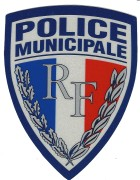 Afin d’adapter l’activité des services de la police municipale à la Pandémie du COVID 19 et de limiter sa propagation, votre police municipale a été contrainte d’adapter ses pratiques et d’adopter des mesures particulières.Aussi vous avez la possibilité, durant la pandémie, de signaler des faits, auprès des services de police qui ne constitue pas une infraction pénale par l’utilisation du présent formulaire.Ce document n’a aucune valeur probante particulière, faute de pouvoir vérifier l’identité du déclarant. Vos déclarations devront être ultérieurement confirmées dès lors que l’ouverture au public sera rétablie si vous souhaitez qu’elles soient intégrées au sein de la main courante du service.IDENTITE du DECLARANT :NOM : _______________________________________________________________________PRENOM : ____________________________________________________________________DATE et LIEU de NAISSANCE : _____________________________________________________COORDONNEES : ADRESSE : ____________________________________________________________________TEL FIXE et PORTABLE : __________________________________________________________ADRESSE MAIL : ________________________________________________________________VOS DECLARATIONS (Précisez bien la date des faits évoqués et leur nature)A renvoyer à la Police Municipale de Vaux Le Pénil, 479 bis rue de la Justice, 77000 Vaux Le Pénil